PENGELOLAAN PELATIHAN TATA RIAS PENGANTIN DI LEMBAGA KURSUS DAN PELATIHAN (LKP) INGE KABUPATEN SUMEDANGSKRIPSIDiajukan untuk Memenuhi Sebagian dariSyarat Memperoleh Gelar Sarjana PendidikanJurusan Pendidikan Luar Sekolah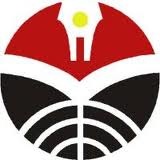 OlehWini Andriyani 1003215FAKULTAS ILMU PENDIDIKANJURUSAN PLS  DUAL MODESUNIVERSITAS PENDIDIKAN INDONESIABANDUNG2013Pengelolaan Pelatihan Tata Rias Pengantin di lembaga Kursus dan pelatihan (LKP) Inge Kabupaten Sumedang OlehWini AndriyaniSebuah skripsi yang diajukan untuk memenuhi salah satu syarat memperoleh gelar Sarjana pada Fakultas Ilmu pendidikan© wini Andriyani 2014Universitas Pendidikan IndonesiaDesember 2014Hak Cipta dilindungi undang-undang.Skripsi ini tidak boleh diperbanyak seluruhya atau sebagian, dengan dicetak ulang, difoto kopi, atau cara lainnya tanpa ijin dari penulis.LEMBAR PENGESAHANWINI ANDRIYANI1003215PENGELOLAAN PELATIHAN TATA RIAS PENGANTIN DI LEMBAGA KURSUS DAN PELATIHAN (LKP) INGE KABUPATEN SUMEDANGPembimbing I,Dr. Ayi Olim, M.PdNIP. 195109141975011001Pembimbing II,Dr. Joni Rahmat Pramudia, M.SiNIP.197106141998031002 Diketahui olehKetua Jurusan Pendidikan Luar SekolahDr. Jajat S. Ardiwinata, M.PdNIP.195908261986031003